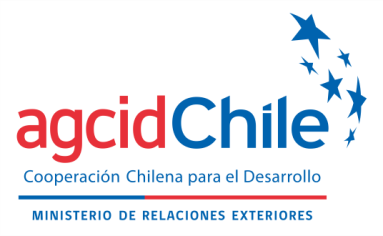 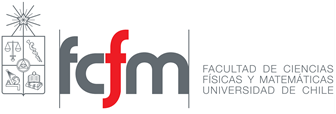 ANEXO VCARTA DE COMPROMISO INSTITUCIONAL (A ser firmada por la jefatura directa)Mediante la presente, en representación de ________________________________________ (institución laboral del/la postulante), me comprometo a apoyar a Don/Doña _________________________________________ (nombre del/la postulante) en el desarrollo de la idea inicial de “Reporte Inicial de Proyecto”, propuesto (Anexo III de esta convocatoria), en caso que resulte seleccionado(a) para participar del “VI Diploma Internacional en Gestión, Ingeniería y Ciencias para la Resiliencia a los Desastres”, otorgando las siguientes facilidades con posterioridad a su capacitación en la Universidad de Chile:Propiciar la entrega a nuestra institución del “Reporte inicial de proyecto”, por parte del/a participante seleccionado/a,  al finalizar el Diploma. Orientar el “Reporte inicial de proyecto” propuesto por el/la participante seleccionado/a, tras la finalización del programa académico, de acuerdo a los intereses, necesidades y posibilidades de la institución laboral y el país. Propiciar la realización del “Reporte inicial de proyecto”, como parte de las responsabilidades laborales del/a participante seleccionado, excepto que las contingencias propias de nuestra institución lo impidan. Velar por la entrega de información sobre avances, logros o no logros, en la implementación del “Reporte inicial de proyecto”, que sea requerida posteriormente por la Universidad de Chile y/o AGCID. En _____________________________ (ciudad, país), con fecha _______________. FIRMA: _____________________________________________ NOMBRE: 
CARGO: CORREO ELECTRÓNICO: 
**INCLUIR  SELLO  DE LA INSTITUCIÓN**